Pszczółki, SówkiOglądamy filmik z piosenką: https://www.youtube.com/watch?v=x23rTDl4AMsPytamy: „How are you today?”,dziecko odpowiada stosując wybrany zwrot z powyższej piosenki.  (good, great, wonderful, tired, hungry, not so good) Następnie dziecko pyta dorosłego. Pytamy o wiek: „How old are you?”Powtarzamy nazwy dni tygodnia i zastanawiamy się nad tym, jaka jest dzisiaj pogoda. Przeglądamy kredki i staramy się nazwać ich kolory.Powtarzamy piosenkę o miesiącach:  https://www.youtube.com/watch?v=lPeAo1hz8GA Oglądamy bajkę “A Color of his own” Leo Lonni: https://www.youtube.com/watch?v=Y8rab-HcTN0Jeśli mamy koszulkę do segregatora lub inną bezbarwną folię, rysujemy na niej kontur kameleona.  Następnie podkładamy od spodu kolorowe kartki, zmieniając barwę zwierzątka. Dziecko nazywa kolejne kolory.Odtwarzamy piosenkę: https://www.youtube.com/watch?v=zxIpA5nF_LYPytamy: „What’s your favourite colour?” Dziecko odpowiada, następnie się zamieniamy.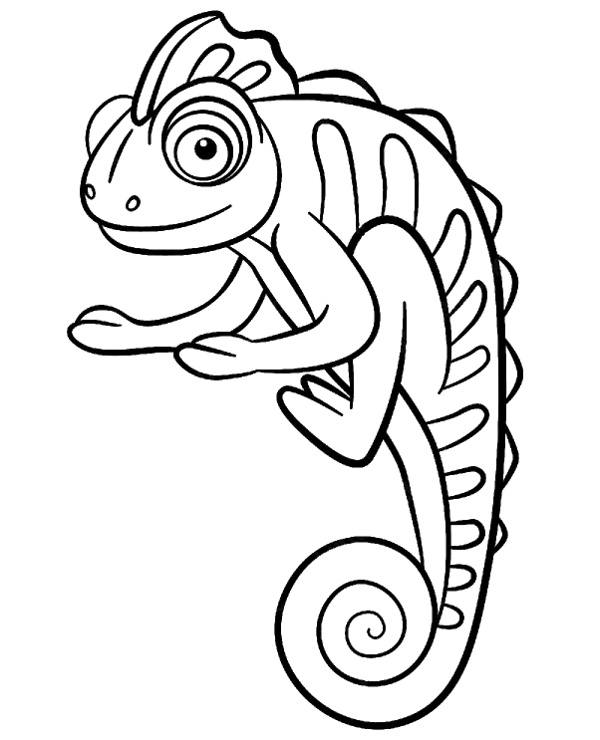 